«Мы – пешеходы!»(Сценарий досуга для детей старшего возраста по ПДД).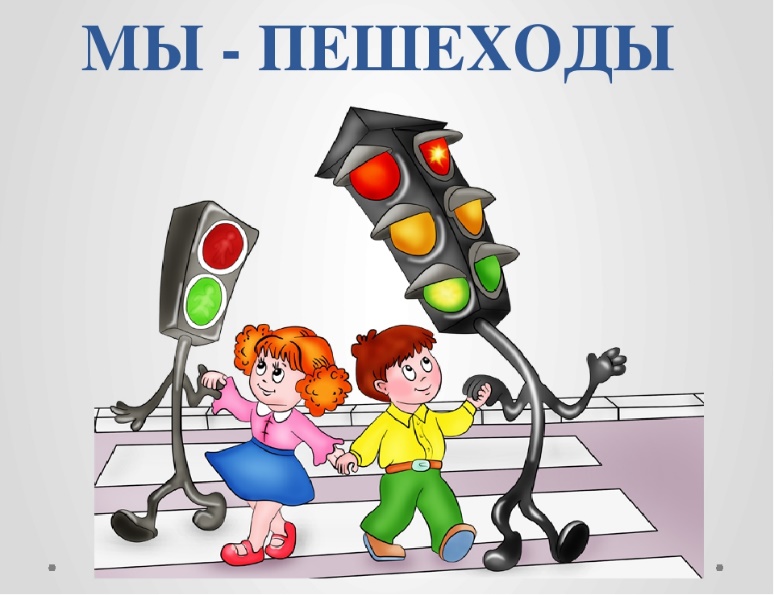 Цель: формировать навыки выполнения основных правил поведения у дошкольников       на улице и дороге, с целью предупреждения детского дорожно-транспортного травматизма.Задачи: уточнять и закреплять знания детей о правилах дорожного движения, о знаках дорожного движения. Формировать навыки безопасного поведения на дорогах. Создать положительный эмоциональный настрой у дошкольников. Закрепить название некоторых видов транспорта. Воспитывать культуру поведения на улице и в общественном транспорте.  Предварительная работа: знакомство с дорожными знаками, разучивание стихов с детьми, экскурсия по улице города.Ход мероприятия.Ведущий. Ребята, в каком городе мы с вами живем? Наш Будённовск очень красивый, с широкими и узкими улицами, переулками и перекрёстками (Слайд №1). По ним движется много машин, автобусов. Какие виды транспорта вы знаете? Правильно, если транспорт передвигается по воздуху, мы называем его воздушным, если по земле – наземным, по воде – водным (Слайд №2).Проводится игра «Транспорт».(Педагог называет один из видов транспорта. Если назван воздушный транспорт – дети машут «крыльями», наземный – крутят «руль», морской – «плывут»).Ведущий. Предлагаю проехаться по городу на автобусе.  Вот и автобусная остановка. Над ней висит дорожный знак с большая буква «А» в голубом прямоугольнике (Слайд №3). Но сначала вспомните правила поведения в общественном транспорте. Молодцы ребята! Входя в автобус, крепко необходимо держатся за руку родителей.В автобусе держаться за поручень.Не высовывать руки и голову в открытое окно. Громко не разговаривать!  Уступать место пожилым людям, пассажирам с маленькими детьми, инвалидам. При выходе из транспорта, держаться за руку родителей.Если пешеходный переход расположен вблизи автобусной остановки, выйдя из транспорта, надо дождаться его отправления и только после этого совершать переход через дорогу. Ведущий. Занимайте места в автобусе!Дети исполняют песню «Едет автобус» (Слова и музыка А. Ярановой).Ведущий.  Выходя на улицу, мы становимся участниками дорожного движениями. Если человек передвигается пешком, его называют пешеходом, если на транспорте – пассажиром, за рулём – водителем. Чёткие правила безопасного поведения придумали для пешеходов, и для тех, кто водит разные машины.  Поэтому выходя из дома, помните, что ваша жизнь находиться в ваших руках. Ваша безопасность на дорогах зависит от знаний правил дорожного движения и их соблюдения (Слайд №4).1 ребёнок. На дороге –множество правил, кто где едет, куда как идти.                  Их придумали, чтобы аварий не случалось с тобою в пути.2 ребёнок. По городу, по улице не ходят просто так.                   Когда не знаешь правил, легко попасть впросак,                   Все время будь внимательным и помни наперед:                   Свои имеют правила шофер и пешеход.Дети исполняют песню «По улице, по улице» (Т. Шутенко, Г. Бойко)Ведущий. Каждый водитель получает водительское удостоверение на право управлять автомобилем, сдав предварительно специальные экзамены. (Слышится шум мотора, тормозов, чей – то крик. Входят Красная Шапочка и Волк).Красная шапочка. Ой, чуть под машину не попали!Волк. Чуть не остался без хвоста!Ведущий. Кто это нарушает правила дорожного движения?Красная шапочка и Волк. Это мы - Красная шапочка и Волк.
Ведущий. Здравствуйте, гости! А где это вы переходили дорогу, что чуть под машину не попали?Красная шапочка. Где было удобно, там и перешли!
Ведущий. Вы поступили опрометчиво, при этом нарушили правила дорожного движенья. Ребята, подскажите, где нужно переходить дорогу? (Слайд №5)
3 Ребёнок. Пешеход! Пешеход! Помни ты про переход!
                    Подземный, наземный, Похожий на зебру.
                    Знай, что только переход от беды тебя спасёт! (Показывает соответствующие знаки.)4 ребёнок. Держись дорожных правил строго, не торопись, как на пожар.
                    И помни, транспорту - дорога, а пешеходу - тротуар!
Ведущий. Запомните первое правило пешехода: переходи спокойно улицу по пешеходному переходу!  Проводится эстафета «Пешеходный переход». (2-туннеля, 2 скамейки. Дети стоят в командах у стартовой линии. На расстоянии от них знак «Подземный переход» и туннель (сквозной), далее скамейка «Наземный переход». По свистку дети пролезают в туннель, встают, добегают до скамейки, бегут по ней, и возвращаются в команды, передавая эстафету следующему участнику).Красная шапочка. Спасибо вам, ребята, за науку! Теперь будем переходить дорогу только по правилам!Волк. А ещё на дороге стоит какой столб с цветными фонариками. Эти фонарики поочередно загораются. Вы не знаете, что это за столб и для чего он нужен на дороге?  (Слайд №6).4 ребёнок.  Красный глаз глядит на нас: - Стоп! - гласит его приказ.
                    Жёлтый глаз глядит на нас: - Осторожно! Стой сейчас!
                    А зелёный: что ж, вперёд, пешеход, на переход!
                   Так ведёт свой разговор молчаливый светофор.              (Демонстрация обучающего развивающего мультфильма «На дороге светофор»)Проводится музыкальная игра «Светофор».(Дети делятся на три команды. У персонажей и детей в руках сигналы светофора. Звучит веселая музыка. Если зажигается красный сигнал светофора – дети с соответствующим цветом приседают, желтый – хлопают в ладоши, зеленый – танцуют).Волк. У меня возникла отличная идея: а не установить ли нам парочку светофоров в нашем лесу, для безопасности!Красная Шапочка. Идея хорошая! Может ребята ещё какие-нибудь правила дорожного движения знают.Ведущий. Куда бы мы ни шли, всюду на улицах нас встречают дорожные знаки. Они разного цвета и разной формы. Ребята, вспомните, какие дорожные знаки вы встречаете, когда с утра идёте в детский сад. Есть дорожные знаки указательные, предупреждающие, запрещающие, предписывающие и знаки сервиса. Но главное они помогают нам не попасть в беду!5 ребёнок. Знаки важные, дорожные, - компас взрослых и ребят.                Дети! Будьте осторожны! Знайте, что нельзя, что можно!                Выполняйте непреложно всё, что знаки говорят!6 ребёнок. Знаков дорожных на свете немало.                Все бы их выучить нам не мешало! (Слайд №6)Исполняется «Песня дорожных знаков» (Музыка Г. Дементьева).Проводится игра «Найди дорожные знаки». (Стулья стоят по кругу. На спинках стульев прикреплены дорожные знаки и просто картинки. Дети двигаются под музыку вокруг стульев, по сигналу занимают только место, с прикреплённым дорожным знаком. Называют дорожный знак. Выбывшие выходят с игры).Ведущий. Дальше будет сказка занимательна. Слушайте её внимательно.                   Кто уши широко раскроет – много всякой всячины усвоит.                  А кто невзначай уснёт – тот ни с чем и уйдёт.                 Добрый доктор Айболит, он под деревом сидит.                 Приходи к нему лечиться и корова, и волчица,                 И жучок, и червячок, и медведица!                 Всех излечит, исцелит добрый доктор Айболит! (Слайд №7)(Входит Айболит, напевая песенку).Рассказчик. И пришла к Айболиту Лиса.            (Входит Лиса, лапа наперевес, на лбу шишка)Лиса: Ой, болят у меня бока!            Я на велосипеде каталась, на дорогу больно упала.   Айболит. Ну что же, Лиса, я тебе пропишу примочки на лапу, примочки ко лбу.Рассказчик. Вот и снова в эту дверь постучался новый зверь(Входит Кошка, хромает).Кошка. Ах, я Кошка, ах, я Кошка, помогите мне немножко!              Дверь в автобусе закрывала, моя лапка в щель попала,              Моя пяточка болит, помоги мне, Айболит!Айболит. Если правила не знать, можно раненою стать.(Входят Мышонок и Ёж, держась друг за друга).Мышонок. Спасите! Ой-ой-ой! Пустите!                Шел по дороге, на праздник спешил и прицепиться к машине решил.                 Не удержался и больно упал, хвост потерял и к вам, доктор, попал.Ёж. Меня в мячик друзья поиграть позвали.         На дороге в футбол мы вчера играли.Айболит. Знают пусть все ваши друзья: за бампер машины цепляться нельзя!                 На проезжую часть вы не выбегайте,                  На дороге НИКОГДА не играйте!                 Правил дорожных не нарушайте!  Рассказчик. А потом Серый Волк прибежал, он немножечко тоже дрожал                                               (Входит дрожащий Волк).Волк: Я совсем различать перестал светофора цветные огни.           Помоги, Айболит, помоги! Ведущий. Всем помог наш Айболит.                   Рассказал, где, что болит и леченье назначил.                   Направленья раздал в школу дорожных наук.                  Чтоб нигде и никогда не настигла зверей беда!Айболит. На дорогах трудностей так много, без сомнения,                   Но их боятся, нет у нас причин,                  Потому, что правила движения есть для пешеходов и машин.                  И чтоб у всех было хорошее настроение,                  Соблюдайте правила дорожного движенияРассказчик. Тут и сказочке конец, а кто слушал- молодец!                     Сказка ложь, да в ней намёк, добрым молодцам урок!Ведущий. Этот праздник наш чудесный провели мы на «Ура»,                  Вас сегодня посвятили в пешеходы, детвора!                  Коль на улицу ты вышел, знай, приятель, наперед:                  Всех названий стал ты выше, стал ты сразу …. ПЕШЕХОД.Детям и персонажам вручается Свидетельство Пешехода.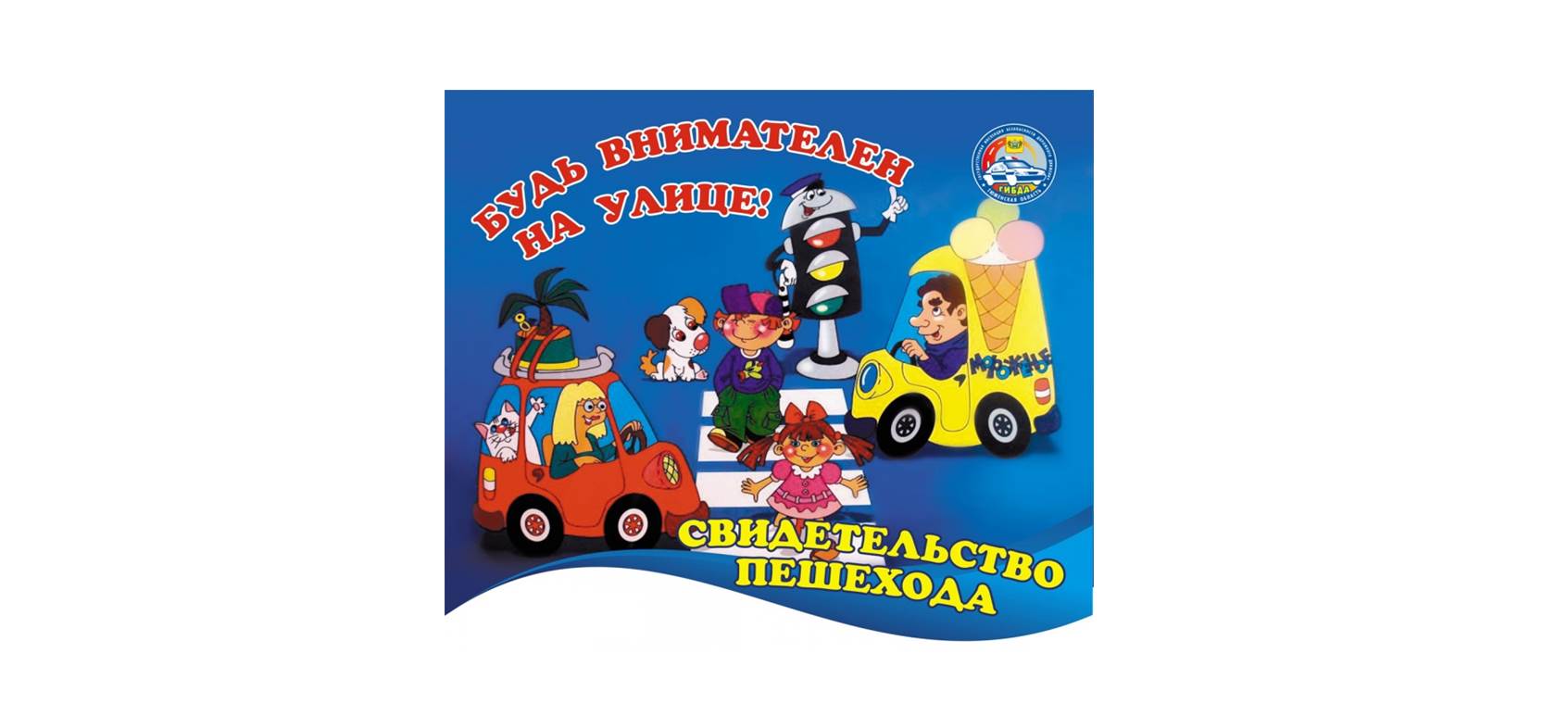 